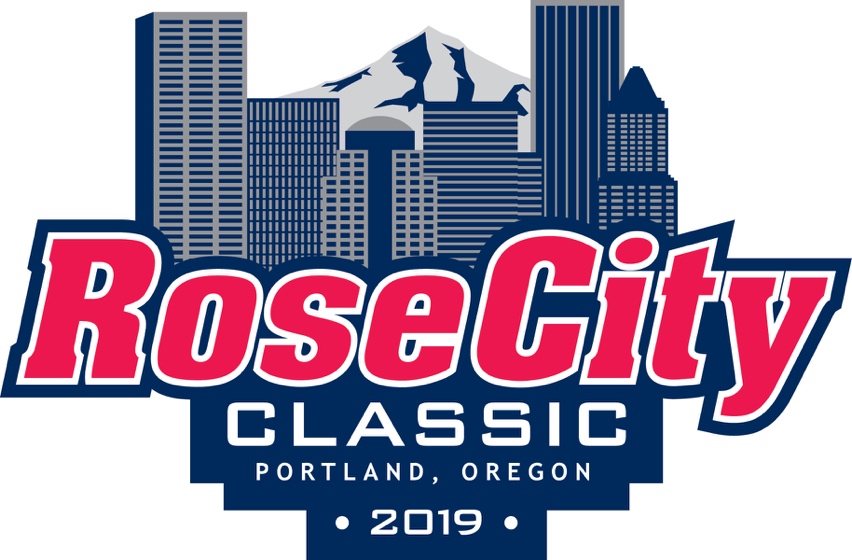 SaturdayLRScoreScoreLR2/16/193WSC9:45AM12UGAbbotsfordVSBlue Devils6SIA3:45PM12UGJr. SharksVSLady Admirals7WSC3:50 PM12UGWildVSRoyals 12USunday2/17/1910SIA6:10 AM12UGRoyals 12UVSBlue Devils12SIA7:25 AM12UGWildVSJr. Sharks14SIA8:40 AM12UGAbbotsfordVSLady Admirals17WSC12:00PM10UGirlsWild RedVSRoyals GDP 10U18Wild WhiteVSSunday Royals 10U20WSC3:50PM10U GirlsRoyals GDP 10UVSSunday Royals 10U21Wild WhiteVSWild Red22SIA4:55 PM12UGBlue DevilsVSJr. Sharks23WSC5:05 PM12UGAbbotsfordVSWild24SIA6:05 PM12UGLady AdmiralsVSRoyals 12UMonday2/18/1926SIA6:30AM12UG2 SeedVS3 Seed27WSC6:30AM12UG1 SeedVS4 Seed28SIA7:45AM12UG5 SeedVS6 Seed29WSC7:45AM10UGirlsWild WhiteVSRoyals GDP 10U30Sunday Royals 10UVSWild Red32WSC11:30 AM12UGHighestVSLowest33WSC12:45 PM10UGirlsTBDVSTBD34WSCTBDVSTBD